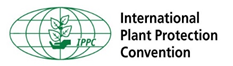 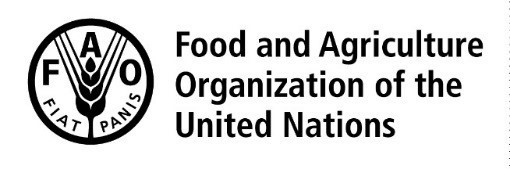 18th Session of the Commission on Phytosanitary Measures  Rome, Italy15-19 April 2024PARTICIPANTS LIST   IPPC Secretariat   MEMBER COUNTRIES (CONTRACTING PARTIES)PAYS MEMBRES (PARTIES CONTRACTANTES)PAÍSES MIEMBROS (PARTES CONTRATANTES)ALGERIA - ALGÉRIE - ARGELIAReprésentantMme Sofia TOUADIDirectriceProtection des Végétaux et des Contrôles TechniquesMinistère de l'Agriculture et du Développement RuralAlgerEmail: s.touadi@madr.gov.dzSuppléant(s)M. Farid BELAHNECHEMinistre PlénipotentiaireAmbassade de la République algérienne démocratique et populaireRomeEmail: farid.belahneche@algerianembassy.itARGENTINA - ARGENTINERepresentanteSr. Diego QUIROGADirector Nacional de Protección VegetalServicio Nacional de Sanidad y Calidad AgroalimentariaBuenos AiresEmail: dquiroga@senasa.gob.arSuplente(s)Sra. Rosina LEICHT-ZIEGLERResponsablePrograma de Fiscalizacion y Monitereo en Medios DigitalesBuenos AiresAUSTRALIA - AUSTRALIERepresentativeMs Gabrielle VIVIAN-SMITHChief Plant Protection OfficerAustralian Plant Protection OfficeInternational Plant Protection Convention CanberraEmail: gabrielle.vivian-smith@aff.gov.auAlternate(s)Ms Sophie PETERSONDirectorPacific Engagement and International Plant HealthAustralian Chief Plant Protection OfficeCanberraEmail: sophie.peterson@aff.gov.auMr Rama KARRIDirectorHitchhiker Working GroupDepartment of Agriculture, Fisheries and ForestryCanberraEmail: rama.karri@aff.gov.auMs Rosa CRNOVChiefPlant Health OfficerDepartment of Energy, Environment and Climate ActionMelbourneEmail: rosa.crnov@agriculture.vic.gov.auMr Rieks VAN KLINKENGroup LeaderCommonwealth Scientific and Industrial Research OrganisationCanberraEmail: rieks.vanklinken@csiro.auAUSTRIA - AUTRICHERepresentativeMr Julian HACKENBERGSenior ExpertFederal Ministry of Agriculture, Forestry, regions and Water ManagementViennaBAHRAIN - BAHREÏN - BAHREINRepresentativeMr Mahmood REDHA MOAMENDirectorAgricultural Health DirectorateMinistry of Municipalities, Affairs and AgricultureManamaPhone: + 9731798166Email: mmoamen@mun.gov.bhBELGIUM - BELGIQUE - BÉLGICAReprésentantM. Lieven VAN HERZELEConseillerDivision protection des végétauxSPF Santé publique, sécurité de la chaîne alimentaire et environnementBruxellesPhone: +3225247323Email: lieven.vanherzele@health.fgov.beSuppléant(s)Mme Kristien BRAEKENAttachéSécurité de la Chaîne Alimentaire et EnvironnementDirection générale Animaux, Végétaux et AlimentationBruxellesEmail: kristien.braeken@heath.fgov.beMme Miryam BENALLAAttachéSécurité de la Chaîne Alimentaire et EnvironnementDirection générale Animaux, Végétaux et AlimentationBruxellesPhone: +3225247279Email: miryam.benalla@health.fgov.beMme Pilar VELAZQUEZ-GAZTELUConseillerGeneral Secretariat Directorate-General Agriculture, Fisheries, Social Affairs and HealthLIFE Directorate 3 Veterinary and Plant Health Questions, Food and ForestryEmail: pilar.velazquez@consilium.europa.euBELIZE - BELICERepresentativeMr Francisco GUTIERREZTechnical DirectorPlant Health ServicesBelize Agricultural Health AuthoritySan PedroBENIN - BÉNINReprésentantM. Eric ADOSSOUChefService protection des végétaux et du contrôle phytosanitaireMinistère de l'agriculture, de l'élevage, et de la pêcheCotonouBHUTAN - BHOUTAN - BHUTÁNRepresentativeMr Sonam DORJI NHeadPlant Biosecurity SectionBhutan Food and Drug AuthorityMinistry of HealthThimphuEmail: sdorjin@bfda.gov.btBOLIVIA (PLURINATIONAL STATE OF) - BOLIVIE (ÉTAT PLURINATIONAL DE) - BOLIVIA (ESTADO PLURINACIONAL DE)RepresentanteSr. Ignacio FRANCO SEMOJefe NacionalSanidad VegetalMinisterio de Desarrollo Rural y TierrasLa PazBRAZIL - BRÉSIL - BRASILRepresentativeMs Edilene CAMBRAIA SOARESDirectorDepartment for Plant Safety and Agricultural InputsMinistry of Agriculture and LivestockBrasiliaEmail: edilene.cambraia@agro.gov.brAlternate(s)Mr Tiago Rodrigo LOHMANNDivision HeadDepartment for Plant Safety and Agricultural InputsMinistry of Agriculture and LivestockBrasiliaEmail: tiago.lohmann@agro.gov.brMs Fernanda Vanessa MASCARENHAS MAGALHÃESAgricultural AttachéAlternate Permanent Representative to FAORomeEmail: fernanda.magalhaes@agro.gov.brMr Eduardo Henrique PORTO MAGALHÃESGeneral CoordinatorDepartment for Plant Safety and Agricultural InputsMinistry of Agriculture and LivestockBrasiliaEmail: eduardo.henrique@agro.gov.brBURKINA FASOReprésentantM. Bakouanan Clovis NABIÉDirecteurProtection des végétaux et du conditionnementMinistère de l'agriculture, des ressources animales et halieutiquesOuagadougouEmail: bekouananclovisnabie@yahoo.frSuppléant(s)M. Dominique OUEDRAOGOChefService du contrôle phytosanitaire et de la qualitéMinistère de l'agriculture, des ressources animales et halieutiquesOuagadougouEmail: oueddoms@yahoo.frM. Batoury Aristide THIOMBIANOAttachéAmbassade du Burkina FasoRomeEmail: batys23@yahoo.frBURUNDIReprésentantMme Goreth ITANGISHAKADirecteurProtection des VégétauxMinistère de l'Environnment, de l'Agriculture et de l'ElevageGitegaPhone: +257 61582585 / 257/22 40 20 36Fax: +257 22 40 21 04Email: gorethitangishaka5@gmail.comSuppléant(s)M. Emile BUTOYIPremier ConseillerReprésentant permanent suppléant auprès  de la FAORomePhone: +39 3317328061Email: emile.butoyi@gmail.comCABO VERDEReprésentantMme Elsa Barbosa DE OLIVEIRA MARCELINO SIMÕESConseillèreReprésentante permanente adjointe auprès de la FAORomeEmail: elsa.simoes@ambcapoverde.comCAMEROON - CAMEROUN - CAMERÚNReprésentantM. Moungui MEDIDeuxième ConseillerReprésentant permanent adjoint auprès de la FAORomePhone: +39064403644Email: medimoungui@yahoo.frSuppléant(s)M. Paul YELLEGARChefPoste PhytosanitaireMinistère de l'Agriculture et du Développement RuralYaoundéM. Charles Shey NYINGDirecteurRèglementation et du controle de qualité des intrantMinistère de l'Agriculture et du Dèveloppment RuralEmail: nyingcha@yahoo.comCANADA - CANADÁRepresentativeMr Steve CÔTÉNational ManagerInternational Phytosanitary Standards SectionPlant Export DivisionCanadian Food Inspection AgencyOttawaEmail: steve.cote@inspection.gc.caAlternate(s)Mr Dominique PELLETIERNational ManagerForestry SectionPlant Protection DivisionCanadian Food Inspection agencyOttawaEmail: dominique.pelletier@inspection.gc.caMr Gregory WOLFFSenior DirectorPlant Export DivisionCanadian Food Inspection AgencyOttawaEmail: greg.wolff@inspection.gc.caCHAD - TCHADReprésentantM. Abdoulaye MOUSSA ABDERAMANDirecteurDirection de la protection des végétaux et du conditionnementMinistère de l'AgricultureN'DjamenaM. Sanoussi HISSEINE HAMDANEDirecteur général adjointProduction et formationMinistère de la production et de la transformation agricoleN'DjaménaCHILE - CHILIRepresentanteSr. Ennio VIVALDI VÉJAREmbajadorRepresentante Permanente ante la FAORomaEmail: fpratico@minrel.gob.clSuplente(s)Sr. José Javier GOROSTEGUI OBANOZConsejeroRepresentante Permanente Adjunto ante la FAORomaEmail: jgorostegui@minrel.gob.clSr. Marco MUÑÓZJefeDivisión Protección Agrícola Forestal y SemillasServicio Agrícola y GanaderoMinisterio de AgriculturaSantiago de ChileEmail: marco.munoz@sag.gob.clSra. Francesca PRATICÒAsistenteTemas multilateralesEmbajada de la República de ChileRomaEmail: fpratico@minrel.gob.clCHINA - CHINERepresentativeMr LYU Xiutao Deputy Director-GeneralDepartment of Crop Production, Department of Pesticide ManagementMinistry of Agriculture and Rural AffairsBeijingEmail: ikangbao@163.comAlternate(s)Mr WEI Qiwen Director-GeneralNational Agro-tech Extention and Service CentreMinistry of Agriculture and Rural AffairsBeijingEmail: cnippc@163.comMr FENG Xiaodong ChiefPlant quarantine DivisionNational Agro-tech Extention and Service CentreMinistry of Agriculture and Rural AffairsBeijingEmail: fengxdong@agri.gov.cnMr YU Xiaodong Division ChiefDepartment of Animal and Plant Quarantine, General Administration of CustomsBeijingEmail: 13671372085@163.comMs SUN Shuangyan ResearcherResearch Center for General Administration of Customs for International Inspection and Quarantine Standards and Technical InspectionBeijingEmail: sunshyan2008@163.comMr WANG Jinsong AttachéDepartment of Treaty and Law, Ministry of Foreign AffairsBeijingEmail: jinsong_mfa@yeat.netMr HAN Kuande Level I Principal Staff MemberNational Forestry and Grassland AdministrationBeijingEmail: zlsfzc@126.comMs XIAO Xinshan Sharlet Agricultural OfficerPlant and Pesticides Regulatory Division, Inspection and Quarantine Branch, Agriculture, Fisheries and Conservation DepartmentHong KongEmail: sharlet_xs_xiao@afcd.gov.hkMr WONG Kaichin HeadDivision of Conservation of Nature, Department of Green Areas and Gardens, Municipal Affairs BureauMacaoEmail: kchinwong@iam.gov.moCOLOMBIA - COLOMBIERepresentanteSra. Edna Milena ZAMBRANO GÓMEZDirectoraTécnica de Epidemiología y Vigilancia FitosanitariaInstituto Colombiano AgropecuarioCaucasiaEmail: edna.zambrano@ica.gov.coSr. Juan Camilo SARETZKI FOREROMinistro ConsejeroRepresentante Permanente Alterno ante la FAORomaEmail: Juan.saretzki@cancilleria.gov.coSuplente(s)Sr. Luis Gerardo ARIAS ROJASSubgerenteProtección VegetalInstituto Colombiano AgropecuarioCaucasiaEmail: luis.ariasr@ica.gov.coSra. Diana Lucía VILLAMIL TORRESSubgerenteRegulación Sanitaria y FitosanitariaInstituto Colombiano AgropecuarioCaucasiaEmail: diana.villamilt@ica.gov.coCOMOROS - COMORES - COMORASReprésentantM. Abdou Azali HAMZADirecteur GeneralInstitut National de Recherche pour l'Agriculture, la Pêche et l'environnementMoroniEmail: abdouazalihamza19@gmail.com.Suppléant(s)M. Ahmed ABI-AFSSOITAttaché de CommunicationMinistère des Affaires EtrangèresMoroniEmail: anassitoienli@gmail.comMme Mze Alimed FRAHATIChargée des Missions, Ministère de l'EnvironnmentMoroniEmail: tamadounebacar2022@gmail.comM. Mze Hassani ISSAChefDépertament Santé et Production VégétaleInstitut National de Recherche pour l'Agriculture, la Pêche et l'environnementConvention Internationale pour la protection des végétauxMoroniM. Moussa MOHAMEDAgent de ServiceDépartment de PhytosanitaireMoroniCONGOReprésentantMme Alphonsine LOUHOUARI TOKOZABADirectriceProtection des végétauxMinistère de l'agriculture, de l'élevage et de la pêcheBrazzavilleEmail: louhouari@yahoo.frCOOK ISLANDS - ÎLES COOK - ISLAS COOKRepresentativeMs Temarama ANGUNA-KAMANAHead of MinistryMinistry of AgricultureRarotongaCOSTA RICARepresentanteSr. Federico ZAMORA CORDEROEmbajadorRepresentante Permanente ante la FAORomaEmail: fzamora@rree.go.crSuplente(s)Sr. Nelson MORERA PANIAGUADirectorServicio Fitosanitario del Estado de Costa RicaSan JoséEmail: nmorera@sfe.go.crSr. Jorge Arturo AGUILAR CASTILLOMinistro ConsejeroRepresentante Permanente Adjunto de Costa Rica ante la FAORomaEmail: jaguilar@rree.go.crSra. Carla SIERRA ZÚÑIGAConsejeraRepresentante Permanente Alterna ante la FAORomaEmail: csierra@rree.go.crCROATIA - CROATIE - CROACIARepresentativeMs Sandra ANDRLICSenior Expert AdvisorDirectorate for Agricultural Land, Crop Production and MarketMinistry of AgricultureZagrebPhone: +385 1 6106-336Email: sandra.andrlic@mps.hrAlternate(s)Mr Ivica DELICHead of SectorDirectorate for Agricultural LandCrop Production and MarketZagrebEmail: ivica.delic@mps.hrCUBARepresentanteSr. Ariel CASTILLO RODRÍGUEZDirector de Sanidad VegetalMinisterio de AgriculturaLa HabanaSuplente(s)Sra. Ines DIAZ AQUINOExpertaPolitica de la Direccion de la Sanidad VegetalMinisterio de AgriculturaLa HabanaSra. Gabriela GAMEZ GRANDATercera SecretariaRepresentante Permanente Alterna ante la FAORomaSra. Claudia GONZALEZ TOLEDOConsejeraRepresentante Permanente Adjunta ante la FAORomaCZECHIA - TCHÉQUIE - CHEQUIARepresentativeMs Tana KLAILOVASenior OfficialDepartment of Plant HealthSection of Seed, Planting Material and Plant HealthCentral Institute for Supervising and Testing in AgricultureBrnoPhone: + 420 725 571 835Email: tana.klailova@ukzuz.czAlternate(s)Mr Roman DIATKACounsellorPermanent Representativeto FAORomePhone: +393318089826Email: roman.diatka@mzv.gov.czDEMOCRATIC PEOPLE'S REPUBLIC OF KOREA - RÉPUBLIQUE POPULAIRE DÉMOCRATIQUE DE CORÉE - REPÚBLICA POPULAR DEMOCRÁTICA DE COREARepresentativeMr KIM Chon Gil First SecretaryDeputy Permanent Representative toFAORomeEmail: dprkembassyroma@gmail.comAlternate(s)Mr JON Kyong Dok Third SecretaryAlternate Permanent Representative toFAORomeEmail: dprkembroma@outlook.comDEMOCRATIC REPUBLIC OF THE CONGO - RÉPUBLIQUE DÉMOCRATIQUE DU CONGO - REPÚBLICA DEMOCRÁTICA DEL CONGOReprésentantM. Damas MAMBA MAMBAChef de serviceDirection de la protection des végétauxMinistère de l'agricultureKinshasaSuppléant(s)M. Justin CISHUGI MURHULAChef de division a.i.Direction de la protection des végétauxMinistère de l'agricultureKinshasaM. Godefroid KABALA ILUNGAAttaché d'aministration a.i.Direction de la protection des végétauxMinistère de l'agricultureKinshasaM. Mubenga LUKANDA MÉDARDAttachéPresse Adjoint du MinistreKinshasaM. Charledoux MBUYI TSHILUMBAProfesseurUniversité Officielle de MbujimayiMbujimayiDENMARK - DANEMARK - DINAMARCARepresentativeMr Henry Damsgaard LANNGSenior AdviserDanish Agricultural AgencyCopenhagenPhone: +4524894556Email: hendla@lbst.dkDOMINICAN REPUBLIC - RÉPUBLIQUE DOMINICAINE - REPÚBLICA DOMINICANARepresentanteSra. Rosa LAZALADirectoraSanidad VegetalMinisterio de AgriculturaSanto DomingoPhone: +1 809 982-5069Email: rosa.lazala@agricultura.gob.doSuplente(s)Sr. Manuel DURÁNSubdirectorSanidad VegetalMinisterio de AgriculturaSanto DomingoPhone: +1 849 629-7207Email: manuel.duran@agricultura.gob.doSr. Mario ARVELO CAAMAÑOEmbajadorRepresentante Permanente ante la FAORomaPhone: +39-3802504006Email: embajador@rdroma.orgSra. Iris Joseline PUJOL RODRÍGUEZEmbajadoraRepresentante Alterna Permanente ante la FAORomaPhone: +39-3892382435Email: joseline.pujol@rdroma.orgSra. Julia VICIOSO VARELASMinistra ConsejeraRepresentante Permanente Alterna ante la FAORomaPhone: +39-3389899634Email: julia.vicioso@rdroma.orgSra. Berioska MORRISON GONZÁLEZMinistra ConsejeraRepresentante Permanente Alterna ante la FAORomaPhone: +39-3382443804Email: berioska.morrison@rdroma.orgSra. Larissa Caridad VELOZ SANTANAMinistra ConsejeraRepresentante Permanente Alterna ante la FAORomaPhone: +39-3518624820Email: larissa.veloz@rdroma.orgSra. Patricia Ivannia RODRÍGUEZ DE CAVALLAROConsejeraRepresentante Permanente Alterna ante la FAORomaPhone: +39-3925590175Email: patricia.rodriguez@rdroma.orgSra. Moira  Rafaela VARGAS FRANCISCOConsejeraRepresentante Permanente Alterna ante la FAORomaPhone: +39-3519126063Email: moira.vargas@rdroma.orgECUADOR - ÉQUATEURRepresentanteSr. Wilson Patricio ALMEIDA GRANJADirector EjecutivoAgencia de Regulación y Control Fito y ZoosanitarioAGROCALIDADEmail: patricio.almeida@agrocalidad.gob.ecSuplente(s)Sra. Verónica Alexandra GÓMEZ RICAURTEMinistraRepresentante Permanente Alterna ante la FAORomaEmail: vgomez@cancilleria.gob.ecSr. Larry Mauricio RIVERA JARACoordinador GeneralSanidad VegetalAgencia de Regulación y Control Fito y ZoosanitarioQuitoEmail: larry.rivera@agrocalidad.gob.ecSr. Juan Fernando TINOCO CORDOVASegundo SecretarioRepresentante Permanente Alterno ante la FAORomaPhone: 3516095021Email: jtinoco@cancilleria.gob.ecSr. Patricio Estebán TROYA SUÁREZMinistroRepresentante Permanente Alterno ante laFAORomaEmail: ptroya@cancilleria.gob.ecSra. María Verónica VELANDIA REVELOAnalistaRelaciones InternacionalesAgencia de Regulación y Control Fito y ZoosanitarioQuitoEmail: maria.velandia@agrocalidad.gob.ecEGYPT - ÉGYPTE - EGIPTORepresentativeMr Saad MOUSASupervisorAgricultural Foreign Relations and the Central Administration of Plant QuarantineMinistry of Agriculture and Land ReclamationCairoPhone: 00201004327393Email: saadmousa@yahoo.comEL SALVADORRepresentanteSr. Iván Alexis BETHANCOURT DUARTEDirector GeneralSanidad VegetalMinisterio de Agricultura y GanaderíaSanta TeclaEmail: ivan.bethancourt@mag.gob.svSuplente(s)Sr. Elmer Eduardo LÓPEZ BONILLAOficina de Cuarentena AgropecuariaMinisterio de Agricultura y GanaderíaSanta TeclaEmail: elmer.lopez@mag.gob.svMr Carlos Eduardo SOSA ESCOBARConsejeroRepresentante Permanente Alterno ante la FAORomaPhone: +39 338 443 9202Email: cesosa@rree.gob.svERITREA - ÉRYTHRÉERepresentativeMr Tekleab MESGHENA KETEMADirector GeneralRegulatory Services DepartmentMinistry of AgricultureAsmaraEmail: tekleabketema@gmail.comAlternate(s)Mr Asmerom KIDANECounsellorAlternate Permanent Representative to FAORomePhone: +39-3510673591Email: asmeromk2016@gmail.comESTONIA - ESTONIERepresentativeMs Marge NÕMMIKHeadPlant Health DepartmentMinistry of Regional Affairs and AgricultureTallinnEmail: marge.nommik@agri.eeAlternate(s)Ms Olga LAVRENTJEVAAdviserStrategic Planning and Analysis DepartmentAgriculture and Food BoardTallinnEmail: olga.lavrentjeva@pta.agri.eeETHIOPIA - ÉTHIOPIE - ETIOPÍARepresentativeMr Wondale HABTAMU TEFERIDeputy Director-GeneralEthiopian Agricultural  AuthorityAddis AbabaEmail: wondale.habtamu@yahoo.comEUROPEAN UNION (MEMBER ORGANIZATION) - UNION EUROPÉENNE (ORGANISATION MEMBRE) - UNIÓN EUROPEA (ORGANIZACIÓN MIEMBRO)RepresentativeMs Ioulia DROSSINOUFirst SecretaryEU DelegationRomeEmail: ioulia.drossinou@eeas.europa.euAlternate(s)Mr Roman VÁGNERPolicy OfficerDirectorate-General Health and Food SafetyEuropean CommissionBrusselsEmail: roman.vagner@ec.europa.euMr Leonard SHUMBEPolicy OfficerDirectorate-General Health and Food SafetyBrusselsEmail: leonard.shumbe@ec.europa.euFINLAND - FINLANDE - FINLANDIARepresentativeMs Marja SAVONMAKIMinisterial AdviserFood DepartmentMinistry of Agriculture and ForestryHelsinkiEmail: marja.savonmaki@gov.fiFRANCE - FRANCIAReprésentantM. Emmanuel KOENSous-directeur de la santé et de la protection des végétauxMinistère de l'agriculture et de la souveraineté alimentaireParisEmail: emmanuel.koen@agriculture.gouv.frSuppléant(s)Mme Laurence BOUHOT-DELDUCExperte internationale en santé des végétauxMinistère de l'agriculture et de la souveraineté alimentaireParisEmail: laurence.bouhot-delduc@agriculture.gouv.frMme Karine BERTHOLONCheffeBureau des négociations européennes et multilatéralesMinistère de l'Agriculture et de la souveraineté alimentaireParisEmail: karine.bertholon@agriculture.gouv.frMme Françoise PETTERChargée de missionNégociations Internationales PhytosanitairesMinistère de l'Agriculture et de la Souveraineté alimentaireParisEmail: francoise.petter@agriculture.gouv.frMme Saoussen JOUDARChargée de MissionBureau des Exportations vers les Pays-tiers, Sous-direction de l'Europe, de l'International et de la Gestion Intégrée du RisqueMinistère de l'Agriculture et de la Souveraineté AlimentaireParisEmail: saoussen.joudar@agriculture.gouv.frMme Caroline LEMAÎTRERéférente NationaleExport Végétaux et Produits Végétaux du Bureau des Exportations vers les Pays TiersMinistère de l'Agriculture et de la Souveraineté alimentaireParisEmail: caroline.lemaitre@agriculture.gouv.frM. Jean-christophe NAUDINResponsablePôle Végétal Export, Mission des Affaires Européennes et InternationalesMinistère de l'agriculture et de la souveraineté alimentaireParisEmail: jean-christophe.naudin@franceagrimer.frGEORGIA - GÉORGIERepresentativeMr Zurab CHEKURASHVILIHeadLEPL National Food AgencyMinistry of Environmental Protection and Agriculture of GeorgiaTbilisiPhone: +995 577 539 393Email: zurab.chekurashvili@nfa.gov.geGERMANY - ALLEMAGNE - ALEMANIARepresentativeMr Thomas SCHRÖDERSenior Officer and Head of DelegationDivision Plant HealthFederal Ministry for Food and AgricultureBonnPhone: +49 228 995293527Email: 714@bmel.bund.deAlternate(s)Mr Bernhard Carl SCHÄFERJulius Kuehn-InstituteInstitute for National and International Plant HealthBraunschweigPhone: +49 3946 477550Email: bernhard.carl.schaefer@julius-kuehn.deGHANARepresentativeMr Eric Bentsil QUAYEDirectorPlant Protection and Regulatory Service DirectorateMinistry of Food and AgricultureAccraEmail: pprsdghana@gmail.comAlternate(s)Mr Prudence ATTIPOEDeputy DirectorPrevention and Control of Pests and DiseasesMinistry of Food and AgricultureAccraPhone: +233209793292Email: tonattipoe@yahoo.co.ukGREECE - GRÈCE - GRECIARepresentativeAlternate(s)Ms Stavroula IOANNIDOURegulatory Expert on Plant HealthMinistry of Rural Development and FoodAthensPhone: +306973794664Email: stioannidou@minagric.grGUATEMALARepresentanteSra. Olga Maria PÉREZ TUNAEmbajadoraRepresentante Permanente ante la FAORomaEmail: omperez@minex.gob.gtSuplente(s)Sr. Jorge Mario GÓMEZ CASTILLODirector de Sanidad VegetalMinisterio de Agricultura, Ganadería y AlimentaciónCiudad de GuatemalaPhone: 00502) 5858 2517Email: jgomez@maga.gob.gtSra. Cecilia Beatriz CÁCERES VALDEZMinistro ConsejeroRepresentante Permanente Adjunto ante laFAORomaSr. Victor Hugo GIRÓN GUZMÁNPrimer Secretario y CósulRepresentante Permanente Alterno ante laFAORomaSr. Julio Nery BOLAÑOS LEÓNApoyo profesionalMinisterio de Agricultura, Ganadería y AlimentaciónCiudad de GuatemalaPhone: (00502) 3055 6661Email: julio.bolanos@maga.gob.gtGUINEA - GUINÉEReprésentantM. Mohamed Kabele CAMARAConseillerAmbassade de la République de GuinéeRomeHAITI - HAÏTI - HAITÍSuppléant(s)M. Jean Bony ALEXANDREMinistre ConseillerReprésentant permanent suppléant auprès de la FAORomeEmail: alexandrejean254@msn.comHONDURASRepresentanteSr. Carlos Antonio PACHECODirectorDirección Técnica de Sanidad VegetalServicio Nacional de Sanidad e Inocuidad AgroalimentariaTegucigalpaPhone: +504 33647098Email: cpacheco@senasa.gob.hnSuplente(s)Sr. Amado Alexis CABRERADirector TécnicoSanidad VegetalServicio de Sanidad e Inocuidad AgroalimentariaTegucigalpaPhone: +504 97090393Email: acabrera@senasa.gob.hnHUNGARY - HONGRIE - HUNGRÍARepresentativeMr Sándor BOGYAHead of UnitNational Food Chain Safety OfficeDirectorate of Plant Protection and WinemakingDepartment of Plant ProtectionBudapestPhone: +36 1 3091011Email: bogyas@nebih.gov.huAlternate(s)Mr Zoltán BORCSIKHeadUnit of Plant Protection and Soil ConservationHódmezovásárhelyPhone: +36 06 62 681080Email: borcsik.zoltan@csongrad.gov.huINDIA - INDERepresentativeMr Faiz AHMED KIDWAAdditional SecretaryDepartment of Agriculture and Farmers WelfareMinistry of Agriculture and Farmers WelfareNew DelhiPhone: +91-11-23070306Email: fa.kidwai@rb.nic.inAlternate(s)Mr Jujjavarapu BALAJIMinisterAlternate Permanent Representative to FAORomeINDONESIA - INDONÉSIERepresentativeMr Bambang BAMBANGActing Deputy MinisterPlant QuarantineMinistry of AgriculutureJakartaEmail: deputikt@karantinaindonesia.go.idAlternate(s)Mr Ihsan NUGROHOActing DirectorPlant Quarantine Risk ManagementMinistry of AgricultureJakartaEmail: nisa_afif@yahoo.co.idMr Aulia NUSANTARADeputy DirectorServices Directorate of Plant Quarantine StandardsMinistry of AgricultureJakartaEmail: aulia.nusanta@yahoo.comMr Purna Cita NUGRAHACounsellorAlternate Permanent Representative to FAORomeEmail: purna_ce@yahoo.comMs Erma RHEINDRAYANICounsellorAlternate Permanent Representative to FAORomeEmail: erma.rs@indonesiainrome.itMs Rini INDIYATIAgricultural AttachéPermanent Representation to FAORomeEmail: attani.roma@kemlu.go.idIRAN (ISLAMIC REPUBLIC OF) - IRAN (RÉPUBLIQUE ISLAMIQUE D') - IRÁN (REPÚBLICA ISLÁMICA DEL)RepresentativeMs Maryam JALILI MOGHADAMDeputy for Plant Health and QuarantinePlant Protection OrganizationMinistry of Agriculture JahadTehranEmail: jalili@ppo.irIRELAND - IRLANDE - IRLANDARepresentativeMs Deirdre FAYSenior InspectorDepartment of Agriculture, Food and the MarineNational Plant Protection OrganizationKildarePhone: +353 (0)87 6165355Email: deirdre.fay@agriculture.gov.ieAlternate(s)Mr John EIVERSOfficerPlant Health Trade LeadHorticulture and Plant Health DivisionKildarePhone: +353 (0)86 6202823Email: john.eivers@agriculture.gov.ieITALY - ITALIE - ITALIARepresentativeMr Bruno Caio FARAGLIAHead of DelegationMinistry of Agriculture, Food Sovereignty and ForestsRomeEmail: b.faraglia@masaf.gov.itAlternate(s)Mr Federico SORGONIDeputy Head of DelegationMinistry of Agriculture, Food Sovereignty and ForestsRomeEmail: f.sorgoni@masaf.gov.itMr Orazio CORBOOfficerMinistry of Agriculture, Food Sovereignty and ForestsRomeEmail: o.corbo@masaf.gov.itMs Mariangela CIAMPITTIOfficerLombardy RegionMilanEmail: mariangela_ciampitti@regione.lombardia.itJAMAICA - JAMAÏQUERepresentativeMr Damian ROWEChiefQuarantine and Produce InspectorNational Plant Protection OrganizationMinistry of Agriculture, Fisheries and MiningKingstonEmail: damian.rowe@moa.gov.jmAlternate(s)Ms Karen BARRETT CHRISTIEChairPlant Coordinating CommitteeMinistry of Agriculture, Fisheries and MiningKingstonEmail: karen.christie@moa.gov.jmJAPAN - JAPON - JAPÓNRepresentativeMr KOBAYASHI Masatoshi DirectorInternational Affairs OfficeMinistry of Agriculture, Forestry and FisheriesTokyoEmail: ippc_contact@maff.go.jpAlternate(s)Mr MATSUI Mamoru DirectorOperation DivisionKobe Plant Protection StationMinistry of Agriculture, Forestry and FisheriesTokyoEmail: mamoru_matsui430@maff.go.jpMs YAMAMOTO Masumi Deputy DirectorInternational Affairs OfficePlant Protection DivisionFood Safety and Consumer Affairs BureauMinistry of Agriculture, Forestry and FisheriesTokyoEmail: masumi_yamamoto440@maff.go.jpJORDAN - JORDANIE - JORDANIARepresentativeMr Imad ALAWADDirectorPlant Protection and Phytosanitary DirectorateMinistry of AgricultureAmmanEmail: alawademad@yahoo.comKENYARepresentativeMr Theophilus MWENDWA MUTUIManaging DirectorKenya Plant Health Inspectorate ServiceMinistry of Agriculture and Livestock DevelopmentNairobiEmail: tmutui@kephis.orgLAO PEOPLE'S DEMOCRATIC REPUBLIC - RÉPUBLIQUE DÉMOCRATIQUE POPULAIRE LAO - REPÚBLICA DEMOCRÁTICA POPULAR LAORepresentativeMs Viengphet VANSILALOMDeputy DirectorDepartment of AgricultureMinistry of Agriculture and ForestryVientianeEmail: viengphet1@gmail.comLATVIA - LETTONIE - LETONIARepresentativeMs Kristine LOMAKINADirectorState Plant Protection ServiceRigaPhone: tel:+371 67027098Email: kristine.lomakina@vaad.gov.lvAlternate(s)Mr Ringolds ARNITISChief Advisor of the Director of the State Plant Protection ServiceRigaEmail: ringolds.arnitis@hotmail.comLEBANON - LIBAN - LÍBANOReprésentantMme Rania EL HAYEKCheffeService d'Importation, d'Exportation et de la Quarantaine AgricoleMinistère de l'agricultureBir HasanEmail: raniahayek77@gmail.comLESOTHORepresentativeMr Solomon Motlatsi MOLATELASenior Research OfficerDepartment of Agricultural ResearchMaseruAlternate(s)Ms Thato Maleloko Regina NKHAHLECounsellorAlternate Permanent Representative to FAORomeLIBYA - LIBYE - LIBIARepresentativeMr Ali Amin A.a. KAFUAmbassadorPermanent Representative to FAORomePhone: +393299134013Email: libya.fao.rep@gmail.comLITHUANIA - LITUANIE - LITUANIARepresentativeMs Rasa RIMKUTÈDeputy DirectorState Plant ServiceMinistry of AgricultureVilniusPhone: 370 687 82580Email: rasa.rimkute@vatzum.ltAlternate(s)Ms Rasa ZITKUVIENEHeadPhytosanitary Division of the State Plant ServiceMinisry of AgricultureVilniusPhone: 37061304926Email: rasa.zitkuviene@vatzum.ltMADAGASCARReprésentantMme Nomenjanahary Saholy RAMILIARIJAONADirectriceDirection de la protection des végétauxMinistère de l'agriculture et de l'élevageAntananarivoEmail: dpvmadagascar@gmail.comMALAWIRepresentativeMr David KAMANGIRASenior Deputy DirectorDepartment of Agricultural Research ServicesLilongweEmail: davidkamangira1@gmail.comMALAYSIA - MALAISIE - MALASIARepresentativeMr Zahid bin RASTAMAmbassadorPermanent Representative to FAORomeEmail: zahidras@kln.gov.myAlternate(s)Mr Abdul Rahman ABDUL WAHABAgriculture CounsellorAlternate Permanent Representative to FAORomeEmail: rahman_wahab@kpkm.gov.myMs Siti Normaznie ABDUL MUTTALIBFirst SecretaryAlternate Permanent Representative to FAORomeEmail: aaa.rome@ambasciatamalaysia.itMALI - MALÍReprésentantM. Halidou MOHOMODOUIngènieurAgriculture et du Gènie RuralMinistère de l'AgricultureBamakoPhone: (0022) 20 22 24 04Email: halidou_maiga@yahoo.frMALTA - MALTERepresentativeMr Dennis SCIBERRASDirectorPlant Protection DirectorateAttardEmail: dennis.sciberras@gov.mtMAURITANIA - MAURITANIEReprésentantM. Sidi Mohamed SIDI MOHAMED OULD DHEHBIDirecteur de la protection des végétauxMinistère de l'agricultureNouakchottEmail: ouldelghassemsidi@yahoo.frMEXICO - MEXIQUE - MÉXICORepresentanteSr. Miguel Jorge GARCÍA WINDEREmbajadorRepresentante Permanente amte la FAORomaEmail: asistentenua@sre.gob.mxSuplente(s)Sr. Francisco RAMÍREZ Y RAMÍREZDirector GeneralSanidad AnimalServicio Nacional de Sanidad, Inocuidad y Calidad AgroalimentariaCiudad de MéxicoEmail: francisco.ramirez@senasica.gob.mxSr. Ángel RAMÍREZ SUÁREZDirector de Integración y Análisis de Inteligencia SanitariaServicio Nacional de Sanidad, Inocuidad y Calidad AgroalimentariaCiudad de MéxicoEmail: angel.ramirez@senasica.gob.mxSr. Rubén GAONA LÓPEZDirector de InspecciónPuertos, Aeropuertos y FronterasServicio Nacional de Sanidad, Inocuidad y Calidad AgroalimentariaCiudad de MéxicoEmail: ruben.gaona@senasica.gob.mxSra. Paola RAMIREZ VALENZUELAPrimera SecretariaRepresentante Alterna ante laFAORomaEmail: sramirezv@sre.gob.mxSra. Ana Lilia MONTEALEGRE LARASubdirectoraArmonización y Evaluación InternacionalServicio Nacional de Sanidad, Inocuidad y Calidad AgroalimentariaCiudad de MéxicoEmail: ana.montealegre@senasica.gob.mxSr. José Luis DELGADO CRESPOConsejeroRepresentante Permanente Adjunto ante la FAORomaEmail: jldelgado@sre.gob.mxMOROCCO - MAROC - MARRUECOSReprésentantM. Youssef BALLAAmbassadeurReprésentant permanent auprès de la FAORomeEmail: ambasciatamaroccoroma@maec.gov.maSuppléant(s)M. Dris BARIKChefDivision de la protection des végétauxOffice national de la sécurité sanitaire des produits alimentairesRabatM. Abdellah JANATIDirecteur GénéralOffice National de Sécurité des Produits AlimentairesRabatM. Abdellah LARHMAIDSecondAmbassade du Royaume du MarocRomeEmail: multilateraleroma@maec.gov.maMme Aziza EL YAEGOUBIIngénieurDivision de la protection des végétauxOffice national de la sécurité sanitaire des produits alimentairesRabatM. Yahya BOUZIDConseillèreReprésentante permanente adjointe auprès de la FAORomeEmail: multilaterale2roma@maec.gov.maMOZAMBIQUERepresentativeM. Afonso Ernesto SITOLEHeadPlant Protection DepartmentMinistry of Agriculture and Rural DevelopmentMaputoNEPAL - NÉPALRepresentativeMs Sabitri BARALChief Plant Quarantine and Pesticide Management CenterMinistry of Agriculture and Livestock DevelopmentKathmanduEmail: chief@npponepal.gov.npNETHERLANDS (KINGDOM OF THE) - PAYS-BAS - PAÍSES BAJOSRepresentativeMr Marco TRAAChiefPlant Health Officer for Policy AffairsMinistry of Agriculture, Nature and Food QualityThe HagueEmail: m.j.w.traa@minlnv.nlAlternate(s)Mr Thorwald GEUZESenior Plant Health OfficerNetherlands Food and Consumer Product Safety AuthorityUtrechtEmail: t.geuze@nvwa.nlMs Susanne SUTTERLINDirectorPhytosanitary Affairs and Plant ProtectionMinistry of Agriculture, Nature and Food QualityThe HagueEmail: s.sutterlin@minlnv.nlMs Patricia DE VRIES-VAN LOONChief Phytosanitary Officer Third CountriesMinistry of Agriculture, Nature and Food QualityThe HagueEmail: p.m.b.vanloon@minlnv.nlNEW ZEALAND - NOUVELLE-ZÉLANDE - NUEVA ZELANDIARepresentativeMr Peter THOMSONChief Biosecurity OfficerBiosecurity New ZealandMinistry for Primary IndustriesWellingtonPhone: +64298940353Email: peter.thomson@mpi.govt.nzAlternate(s)Ms Jenny Louise REIDCounsellorDeputy Permanent Representative to FAORomePhone: +393386742828Email: jenny.reid@mfat.govt.nzMs Lihong ZHUPortfolio Manager International Plant Protection ConventionMinistry for Primary Industries WellingtonPhone: +64298940261Email: lihong.zhu@mpi.govt.nzNICARAGUARepresentanteSra. Mónica ROBELO RAFFONEEmbajadoraRepresentante Permanente ante la FAORomaEmail: mrobelo@cancilleria.gob.niSuplente(s)Sr. Junior Andres ESCOBAR FONSECAAgregadoRepresentante Permanente Alterno ante la FAORomaEmail: embanicitalia@gmail.comSr. Ricardo José SOMARRIBA REYESDirector EjecutivoInstituto de Protección y Sanidad AgropecuariaCorintoEmail: ricardo.somarriba@ipsa.gob.niNIGERIA - NIGÉRIARepresentativeMr Ebenezer IDACHABADeputy DirectorNigeria Agricultural Quarantine ServiceFederal Ministry of Agriculture and Food SecurityAbujaNORWAY - NORVÈGE - NORUEGARepresentativeMs Eva GRENDSTADDeputy Director-GeneralDepartment of Food PolicyMinistry of Agriculture and FoodOsloPhone: +47 480 66 727Email: eva.grendstad@lmd.dep.noOMAN - OMÁNRepresentativeMr Abdulhamid AL RIYAMIHeadPhytosanitary Measure SectionMinistry of Agriculture, Fisheries and Water ResourcesMuscatEmail: abdulhamid.alriyami@mafwr.gov.omPANAMA - PANAMÁRepresentanteSr. Tomas Alberto DUNCAN JURADOConsejeroRepresentante Permanente ante la FAORomaEmail: tduncan@mire.gob.paSuplente(s)Sra. Any Lam CHONG LEONTercera SecretariaRepresentante Permanente Adjunta ante la FAORomaPhone: +393452475033Email: alchong@mire.gob.paSr. Pablo RODRIGUEZDirector NacionalSanidad VegetalMinisterio de Desarrollo AgropecuarioCiudad de PanamáEmail: prodriguez@mida.gob.paSr. Luis BENAVIDESSubdirectorCuarentena AgropecuariaMinisterio de Desarrollo AgropecuarioCiudad de PanamáPARAGUAYRepresentanteSr. Pastor SORIA MELOPresidenteServicio Nacional de Calidad y Sanidad Vegetal y de SemillasAsunciónEmail: presidencia@senave.gov.pySuplente(s)Sr. Miguel Dario DIONISI BATTILANAPrimer SecretarioRepresentante Permanente Alterno ante la FAORomaEmail: mdionisi@mre.gov.pySr. Alfredo GRYCIUKRepresentante SuplenteServicio Nacional de Calidad y Sanidad Vegetal y de SemillasAsunciónEmail: david.batte@senave.gov.pySr. David BATTEDirectorProtección VegetalServicio Nacional de Calidad y Sanidad Vegetal y de SemillasAsunciónEmail: david.batte@senave.gov.pyPERU - PÉROU - PERÚRepresentanteSr. Gustavo Eduardo MOSTAJO OCOLAAgregadoRepresentante Permanente Alterno ante la FAORomaEmail: gmostajoo@rree.gob.pePHILIPPINES - FILIPINASRepresentativeMr Gerald Glenn F.PANGANIBANDirectorBureau of Plant IndustryDepartment of AgricultureManilaPhone: +63 915-3141-568Email: glenn.panganiban@da.gov.phAlternate(s)Ms Carmela RIVERAArea ManagerNational Plant Quarantine Services DivisionBureau of Plant IndustryDepartment of AgricultureManilaEmail: sadarrab8@yahoo.comPOLAND - POLOGNE - POLONIARepresentativeMs Sylwia JURKIEWICZDirectorCentral LaboratoryMain Inspectorate of Plant Health and Seed InspectionTorunPhone: + 48 56 623 56 98Email: s.jurkiewicz@piorin.gov.plAlternate(s)Ms Paula CALUSINSKASpecialistMain Inspectorate of Plant Health and Seed InspectionWarsawPhone: +48 22 652 92 94Email: p.calusinska@piorin.gov.plPORTUGALRepresentativeMs Paula GARCIADeputy Director GeneralDirectorate General of Food and VeterinaryLisbonEmail: pcarvalho@dgav.ptAlternate(s)Mr Nuno MANANACounsellorDeputy Permanent Representative to FAORomeEmail: nuno.francisco@mne.ptREPUBLIC OF KOREA - RÉPUBLIQUE DE CORÉE - REPÚBLICA DE COREARepresentativeMs YEA Michi Deputy DirectorDepartment of Plant QuarantineAnimal and Plant Quarantine AgencyMinistry of Agriculture, Food and Rural AffairsSejong-siPhone: +82549120627Fax: +82549120635Email: kittymc@korea.krAlternate(s)Ms KIM Donam Assistant DirectorDepartment of Plant QuarantineAnimal and Plant Quarantine AgencyMinistry of Agriculture, Food and Rural AffairsSejong-siPhone: +82549120628Fax: +82549120635Email: dongam75@korea.krREPUBLIC OF MOLDOVA - REPUBLIQUE DE MOLDOVA - REPÚBLICA DE MOLDOVARepresentativeMr Radu MUSTEATADirector GeneralNational Food Safety AgencyChisinauEmail: radu.musteata@ansa.gov.mdRUSSIAN FEDERATION - FÉDÉRATION DE RUSSIE - FEDERACIÓN DE RUSIARepresentativeMr Mikhail ZHUKOVHead ExpertInternational Cooperation UnitFederal Centre for Animal HealthGrain Quality Assessment CentreEmail: v.bocharova@mcx.gov.ruAlternate(s)Ms Yulia SHVABAUSKENEDeputyHead of the Federal Service on Veterinary and Phytosanitary Surveillance MoscowEmail: v.bocharova@mcx.gov.ruMs Ksenia MAKSIMOVAAdvisorHead of the Federal Service Veterinary and Phytosanitary SurveillanceMoscowEmail: v.bocharova@mcx.gov.ruMs Elena REZNICHENKODeputy Head Operations and International Cooperation of the Federal Service on Veterinary and Phytosanitary SurveillanceDepartment of Phytosanitary Surveillance in Export-ImportEmail: v.bocharova@mcx.gov.ruMs Victoria BOCHAROVASecond SecretaryAlternate Permanent Representative toFAORomeEmail: v.bocharova@mcx.gov.ruSAMOARepresentativeMs Nafanua MALELEPrincipalBiosecurity OfficerMinistry of Agriculture and FisheriesApiaSAUDI ARABIA - ARABIE SAOUDITE - ARABIA SAUDITARepresentativeMr Mohamed In Abdallah EL KHEREIJIPresidentPlant Health DepartmentNational Centre For Preventon of Plant Pests and Animal DiseasesRiyadhPhone: 065740901Email: ksamission@gmail.comAlternate(s)Mr Talal Bin Abdallah AL MUTAIRIGeneral DirectorPrevention and Pest Control Operations DepartmentNational Centre for Prevention and Control of Plant Pests and Animal DiseasesRiyadhPhone: +966562 227324Email: talmutairi1@weqaa.gov.saSENEGAL - SÉNÉGALReprésentantM. Abdoulaye NDIAYEChefDivision de la législation phytosanitaire et quarantine des plantesMinistère de l'agriculture, de l'équipement rural et de la souveraineté alimentaireDakarEmail: layedpv@gmail.comSLOVAKIA - SLOVAQUIE - ESLOVAQUIARepresentativeMr Julius STRBAPhytosanitary InspectorCentral Control and Testing Institute of AgricultureBratislavaPhone: +393393718432Email: julius.strba@uksup.skSLOVENIA - SLOVÉNIE - ESLOVENIARepresentativeMs Polona BITENC PAVLIHAUndersecretaryAdministration for Food Safety, Veterinary Sector and Plant ProtectionMinistry of Agriculture, Forestry and FoodLjubljanaPhone: +386 1 300 1392Email: polona.bitenc-pavliha@gov.siSOUTH AFRICA - AFRIQUE DU SUD - SUDÁFRICARepresentativeMr Jan Hendrik VENTERDirector of Plant HealthNational Plant Protection OrganisationDepartment of Agriculture, Land Reform and Rural DevelopmentPretoriaEmail: JanHendrikV@Dalrrd.gov.zaSPAIN - ESPAGNE - ESPAÑARepresentanteSra. Ana VARGAS VERDUGOCoordinadora de ÁreaSubdirección General de Sanidad e Higiene Vegetal y ForestalMinisterio de Agricultura, Pesca y AlimentaciónMadridEmail: avargasv@mapa.esSRI LANKARepresentativeMr Mohan Priyadarshana De Silva AGAMPODYState Minister of Agriculture and Plantation IndustriesMinistry of Agriculture and Plantation IndustriesColomboPhone: +39 68840801Email: silva_p@parliament.lkAlternate(s)Mr Kohularangan RATNASINGAMMinisterDeputy Permanent Representative to FAORomePhone: +393484346402Email: ratnasingam.kohularangan@mfa.gov.lkMs Buddhika Priyadarshani Herath HERATH MUDIYANSELAGECounsellorAlternate Permanent Representative to FAORomePhone: +393338190765Email: buddhi.herath@mfa.gov.lkSUDAN - SOUDAN - SUDÁNRepresentativeMr Sayed Altayeb AHMEDAmbassadorPermanent Representative to FAORomePhone: +393246972845Email: ambassador@sudanembassy.itAlternate(s)Ms Saadia Elmubarak Ahmed DAAKAgricultural CounsellorAlternate Permanent Representative to FAORomePhone: +393299767713Email: saadiadaaka@yahoo.comSURINAMERepresentativeMr Rewish Waroon SOMAIHeadNational Plant Protection OrganizationMinistry of Agriculture, Animal Husbandry and FisheriesParamariboPhone: +597 8414965Email: rewish@gmail.comSWEDEN - SUÈDE - SUECIARepresentativeMs Catharina ROSQVISTSenior Administrative AdvisorMinistry of Rural Affairs and InfrastructureStockholmEmail: catharina.rosqvist@gov.seSWITZERLAND - SUISSE - SUIZAReprésentantM. Peter KUPFERSCHMIEDResponsableSecteur santé desvégétauxOffice fédéral de l'agricultureBerneEmail: peter.kupferschmied@blw.admin.chTHAILAND - THAÏLANDE - TAILANDIARepresentativeMr Phatchayaphon MEUNCHANGDeputy Director-GeneralDepartment of AgricultureMinistry of Agriculture and CooperativesBangkokEmail: pompalm26@gmail.comAlternate(s)Mr Prateep ARAYAKITTIPONGStandards OfficerNational Bureau of Agricultural Commodity and Food StandardsMinistry of Agriculture and CooperativesBangkokEmail: prateep_ming@hotmail.comMs Pathumwadee IMTOURPermanent Representative to FAORomeEmail: pathumwadeerome@gmail.comMr Chaisak RINGLUENOffice DirectorAgricultural RegulationDepartment of AgricultureMinistry of Agriculture and CooperativesBangkokEmail: chaisak.r19@gmail.comMr Chortip SALYAPONGSEDirectorPlant Protection Research and Development OfficeDepartment of AgricultureMinistry of Agriculture and CooperativesBangkokEmail: annsalya@gmail.comMs Ratchanok SANGPENCHANCounsellor (Agriculture)Chargée d'affaires a.i.Deputy Permanent Representative to FAORomeEmail: rsangpenchan@gmail.comMs Supajit SRIARIYAWATCounsellor (Agriculture)Alternate Permanent Representative to FAORomeEmail: supajit.ps@gmail.comTONGARepresentativeMs Siutoni TUPOUHeadQuarantine and Quality Management DivisionMinistry of Agriculture, Food and ForestsNuku'AlofaEmail: siutonit@gmail.comTUNISIA - TUNISIE - TÚNEZReprésentantMme Nadia KasraouiPremier SecrétaireReprésentante permanente adjointe auprès de la FAORomePhone: 3342891299Email: nadia.kasraiui@gmail.comTÜRKIYERepresentativeMr Yunus BAYRAMDeputy Director GeneralGeneral Directorate for Food and ControlMinistry of Agriculture of ForestryAnkaraPhone: +905438729126Email: yunus.bayram@tarimorman.gov.trTUVALURepresentativeMr Matio LONALONADirector of AgricultureMinistry of Natural ResourcesFunafuntiEmail: matiolnln@gmail.comUKRAINE - UCRANIARepresentativeMr Vadym CHAIKOVSKYIChief State Phytosanitary Inspector of UkraineState Service of Ukraine on Food Safety and Consumer ProtectionKyivEmail: cvm215@gmail.comAlternate(s)Mr Oleg OSIIANFirst Deputy HeadState Service of Ukraine on Food Safety and Consumer ProtectionKyivEmail: o.osiian@dpss.gov.uaMs Solomiia STAROSOLSKAAdviser to the Head of the State Service of Ukraine on Food Safety and Consumer ProtectionKyivPhone: +38 06 71 621 242Email: starosolskasolomiya@gmail.comUNITED KINGDOM OF GREAT BRITAIN AND NORTHERN IRELA - ROYAUME-UNI DE GRANDE-BRETAGNE ET D'IRLANDE DU NOR - REINO UNIDO DE GRAN BRETAÑA E IRLANDA DEL NORTERepresentativeMs Nicola SPENCEChiefPlant Health OfficerDepartment for Environment, Food and Rural AffairsLondonEmail: nicola.spence@defra.gov.ukAlternate(s)Mr Sam BISHOPHeadInternational Plant and Bee HealthDepartment for Environment, Food and Rural AffairsLondonEmail: sam.bishop@defra.gov.ukMr Neil BOONHAMChairApplied Crop Science School of Natural and Environmental SciencesUniversity of NewcastleNewcastleEmail: neil.boonham@ncl.ac.ukUNITED STATES OF AMERICA - ÉTATS-UNIS D'AMÉRIQUE - ESTADOS UNIDOS DE AMÉRICAChairpersonMr Ibrahim SHAQIRAssociate Deputy AdministratorPlant Protection and QuarantineAnimal and Plant Health Inspection ServiceDepartment of AgricultureWashington, D.C.Email: ibrahim.shaqir@usda.govVice-ChairpersonMr John GREIFERAssistant Deputy AdministratorInternational Phytosanitary StandardsDepartment of AgricultureWashington, D.C.Email: john.k.greifer@usda.govRepresentativeMr Shelley GRAYCoordinatorInternational Phytosanitary StandardsDepartment of AgricultureWashington, D.C.Email: shelley.gray@usda.govAlternate(s)Ms Wendolyn BELTZDirectorField OperationsPlant Protection and QuarantineAnimal and Plant Health Inspection ServiceDepartment of AgricultureWashington, D.C.Email: wendolyn.beltz@usda.govMr Justin WALLOffshore Program ManagerPest Exclusion and Import ProgramsPlant Protection and QuarantineAnimal and Plant Health Inspection ServiceDepartment of AgricultureWashington, D.C.Phone: (512) 800-0760Email: justin.b.wall@usda.govURUGUAYRepresentanteSr. Leonardo OLIVERADirector GeneralServicios Agrícolas del Ministerio de Ganadería, Agricultura y PescaMontevideoEmail: lanolivera@mgap.gub.uyUZBEKISTAN - OUZBÉKISTAN - UZBEKISTÁNRepresentativeMr Ibrohim ERGASHEVDirector-GeneralAgency of Plant Protection and QuarantineTashkentEmail: glavkaruz@mail.ruAlternate(s)Mr Sultan-Makhmud SULTANOVChief SpecialistAgency of Plant Protection and QuarantineTashkentMr Nuriddin KUSHNAZAROVCounsellorDeputy Permanent Representative to FAORomePhone: +393427958269Email: vicerappresentante@uzbekistanitalia.orgVENEZUELA (BOLIVARIAN REPUBLIC OF) - VENEZUELA (RÉPUBLIQUE BOLIVARIENNE DU) - VENEZUELA (REPÚBLICA BOLIVARIANA DE)RepresentanteSr. Joan José MONTILLA MOTADirector NacionalSalud Vegetal del Instituto Nacional de Salud Agrícola IntegralMinisterio del Poder Popular para la Agricultura Productiva y TierrasCaracasPhone: +58 4243084572Fax: 068081407Email: jjmontillam@gmail.comSuplente(s)Sr. Luis Geronimo REYES VERDEPrimer SecretarioRepresentante Permanente Alterno ante la FAORomaPhone: 068081407Fax: 068081407Email: l.reyes@venefao.orgVIET NAMRepresentativeMr Quy Duong NGUYENDeputy Director GeneralPlant Protection DepartmentMinistry of Agriculture and Rural DevelopmentHa NoiZAMBIA - ZAMBIERepresentativeMr Martin SIAZEMOSenior Plant Health InspectorDepartment of Plant Quarantine and Phytosanitary ServiceMinistry of AgricultureLusakaEmail: martinsiazemo11@gmail.comZIMBABWERepresentativeMs Louisa MAKUMBEActing HeadPlant Quarantine Services InstituteMinistry of Lands, Agriculture, Fisheries, Water and Rural DevelopmentHarareREGIONAL PLANT PROTECTION ORGANIZATIONSORGANISATIONS RÉGIONALES DE PROTECTION DES VÉGÉTAUXORGANIZACIONES REGIONALES DE PROTECCIÓN FITOSANITARIAANDEAN COMMUNITYCOMMUNAUTÉ ANDINECOMUNIDAD ANDINAMs Katty ROJASResponsable EspecialistaSanidad VegetalComunidad AndinaLimaEmail: correspondencia@comunidadandina.orgEUROPEAN AND MEDITERRANEAN PLANT PROTECTION ORGANIZATIONORGANISATION EUROPÉENNE POUR LA PROTECTION DES PLANTESORGANIZACIÓN EUROPEA Y MEDITERRÁNEA DE PROTECCIÓN DE LAS PLANTASMr Nico HORNDirector GeneralParisEmail: nico.horn@eppo.intMr Valerio LUCCHESIScientific OfficerParisEmail: lucchesi@eppo.intNEAR EAST PLANT PROTECTION ORGANIZATIONORGANISATION POUR LA PROTECTION DES VÉGÉTAUX AU PROCHE-ORIENTORGANIZACIÓN DE PROTECCIÓNADE LAS PLANTAS DEL CERCANO ORIENTEMr Ben Jamaa MOHAMED HABIBExecutive Director The Near East Plant Protection OrganisationRabatEmail: neppo2023@gmail.com,NORTH AMERICAN PLANT PROTECTION ORGANIZATIONORGANISATION NORD AMÉRICAINE POUR LA PROTECTION DES PLANTESORGANIZACIÓN NORTEAMERICANA DE PROTECCIÓN A LAS PLANTASMs Stephanie BLOEMExecutive DirectorRaleighMr Bruno GALLANTe-Commerce ExpertRaleighEmail: brunogallant@hotmail.comMr Alonso SUAZOTechnical DirectorRaleighEmail: alonso.suazo@nappo.orgREGIONAL INTERNATIONAL oRGANIZATION FOR pLANT PROTECTION AND ANIMAL HEALTHORGANISME INTERNATIONAL RÉGIONAL CONTRE LES AMALADIES DES PLANTES ET DES ANIMAUXORGANISMO INTERNACIONAL REGIONAL DE SANIDAD AGROPECUARIAMr Xavier Isaac EUCEDA FÚNEZRegional CoordinatorPlant HealthPhone: +502 2209 9244Email: xeuceda@oirsa.orgMr Carlos Ramón URÍAS MORALESRegional directorPlanth HealthPhone: 502 2209 9244Email: curias@oirsa.orgPACIFIC PLANT PROTECTION ORGANISATIONORGANISATION DE PROTECTION DES VÉGÉTAUX POUR LE PACIFIQUEORGANIZACIÓN DE PROTECCIÓN FITOSANITARIA DEL PACIFICO*Mr Visoni Motofaga TIMOTEExecutive Secretary Pacific Plant Protection Organisation Email: visonit@spc.intUNITED NATIONS AND SPECIALIZED AGENCIESNATIONS UNIES ET INSTITUTIONS SPÉCIALISÉESNACIONES UNIDAS Y ORGANISMOS ESPECIALIZADOSFOOD AND AGRICULTURE ORGANIZATION OF THE UNITED NATIONSORGANISATION DES NATIONS UNIES POUR L'ALIMENTATION ET L'AGRICULTUREORGANIZACIÓN DE LAS NACIONES UNIDAS PARA LA AGRICULTURA Y LAALIMENTACIÓN (REPRESENTACIÓN DE LA FAO EN RWANDA)Ms Mariam ALMASRIINTERNATIONAL MARITIME ORGANIZATIONORGANISATION MARITIME INTERNATIONALEORGANIZACIÓN MARÍTIMA INTERNACIONALMr Alfredo PARROQUÍN-OHLSONHeadCargoes and Technical Cooperation CoordinationSubdivision for Marine Technology and CargoesMaritime Safety DivisionEmail: apohlson@imo.orgUNIVERSAL POSTAL UNIONUNION POSTALE UNIVERSELLEUNIÓN POSTAL UNIVERSALMs Susan PATNODEPostal Operations and Safety ExpertUniversal Postal UnionEmail: susan.PATNODE@upu.intCONVENTION ON BIOLOGICAL DIVERSITYCONVENTION SUR LA DIVERSITÉ BIOLOGIQUECONVENIO SOBRE LA DIVERSIDAD BIOLÓGICAMs Marianela ARAYA QUESADAProgramme officerBiodiversity and health / Invasive Alien SpeciesEmail: marianela.araya@un.orgFAO REGIONAL OFFICESBUREAUX RÉGIONAUX DE LA FAOOFICINA REGIONALES DE LA FAOMr Jean Baptiste BAHAMAPlant Production and Protection OfficerFAORAFMr Adin Yeton BLOUKOUNON GOUBALANMr Viliami Tisileli FAKAVAMr Yubak Dhoj GCSenior Agricultural OfficerFAORAPMs Raixa Elena LLAUGER RIVERONCrop Protection OfficerFAOSLMMr Melvin Leonardo MEDINA NAVARROMr Mathew MUSUMBALE ABANGTechnical OfficerFAOSFSMr Mohamed Elhady SIDATTAgricultural OfficerFAOSNEMr Taher YASEENRegional Plant Protection OfficerFAORNEINTERNATIONAL ATOMIC ENERGY AGENCYAGENCE INTERNATIONALE DE L'ÉNERGIE ATOMIQUEORGANISMO INTERNACIONAL DE ENERGÍA ATÓMICAMr Walther ENKERLINEntomologist / Technical Officer Joint FAO/IAEA Centre of NuclearTechniques in Food and AgricultureViennaPhone: +43.1.2600.26062Email: W.R.Enkerlin@iaea.orgSECRETARIAT OF THE PACIFIC COMMUNITYSECRÉTARIAT GÉNÉRAL DE LA COMMUNAUTÉ DU PACIFIQUESECRETARÍA DE LA COMUNIDAD DEL PACÍFICOMs Florence RAHIRIADeputy DirectorLand Resources DivisionNew CaledoniaOBSEVERS FROM INTERGOVERNMENTAL ORGANIZATIONSOBSERVATEURS D'ORGANISATIONS INTERGOUVERNEMENTALESOBSERVADORES DE ORGANIZACIONES INTERGUBERNAMENTALESCENTRE INTERNATIONAL DE HAUTES ETUDES AGRONOMIQUES MEDITERRANNESMs Anna Maria D'ONGHIAPrincipal Scientific AdministratorCIHEAMEmail: donghia@iamb.itINTERNATIONAL GRAINS COUNCILCONSEIL INTERNATIONAL DES CÉRÉALESCONSEJO INTERNACIONAL DE CEREALESMr Craig Thomas FEDCHOCKPôle régional de recherche appliquée au développement des systèmes agricoles d’Afrique CentraleM. Jean-Louis MIHINDOU DOUKAGADirecteur GénéralPôle régional de recherche appliquée au développement des systèmes agricoles d’Afrique CentraleN'DjamenaPhone: +235 65 71 45 39Email: moussamassanga@gmail.comWEST AFRICAN ECONOMIC AND MONETARY UNION   (WAEMU)UNION ECONOMIQUE ET MONÉTAIRE OUEST AFRICAINEM. Hilaire SANOUChefDivision des Intrants et de la Législation PhytosanitaireWORLD BANK GROUPGROUPE DE LA BANQUE MONDIALEGRUPO DEL BANCO MUNDIALMr Shane SELASenior Trade Facilitation SpecialistPhone: +1 (202) 290-7321Email: ssela@worldbank.orgAFRICAN UNIONUNION AFRICAINEUNIÓN AFRICANAMs Sandrine M. BAYENDI LOUDITSenior Scientific OfficerEntomologyPhone: (+237) 676 12 81 32Email: Bayendiloudi@africa-union.orgMs Luiza MUNYUASenior Scientific OfficerPhytopathologyPhone: (+237) 678 01 09 35Email: MunyuaL@africa-union.orgMr Saliou NIASSYCoordinatorAU-IAPSCPhone: (+237) 670 59 38 96Email: NiassyS@africa-union.orgINTER-AMERICAN INSTITUTE FOR COOPERATION IN AGRICULTUREINSTITUT INTERAMÉRICAIN DE COOPÉRATION POUR L'AGRICULTUREINSTITUTO INTERAMERICANO DE COOPERACIÓN PARA LA AGRICULTURAMr Rodrigo ASTETEAgricultural EngineerAgricultural Health, Safety and Agrifood Quality ProgramPhone: rodrigo.astete@iica.intINTERNATIONAL SEED TESTING ASSOCIATIONASSOCIATION INTERNATIONALE D'ESSAIS DE SEMENCESMr Andreas WAISSecretary General ISTAEmail: andreas.wais@ista.chWORLD TRADE ORGANIZATIONORGANISATION MONDIALE DU COMMERCEORGANIZACIÓN MUNDIAL DEL COMERCIOMs Camille Madeleine FLÉCHETLawyerAgriculture and Commodities DivisionSPS SectionGenevaPhone: +41 22 739 68 51Email: camille.flechet@wto.orgNON-GOVERNMENTAL ORGANIZATIONSORGANISATIONS NON GOUVERNMENTALESORGANIZACIONES NO GUBERNAMENTALESCARIBBEAN AGRICULTURAL HEALTH AND FOOD SAFETY AGENCYMs Juliet Velmarie GOLDSMITHSpecialistPlant HealthEUROPE-AFRICA-CARIBBEAN-PACIFIC LIAISON COMMITTEE FOR THE PROMOTION OF TROPICAL FRUITS, OFF-SEASON VEGETABLES, FLOWERS, ORNAMENTAL PLANTS AND SPICESMs Ines BASTOSRegional Programme ManagerTechnical AssistanceBruxellesPhone: +32 486 39 14 43Email: Ines.bastos@colead.linkMs Sandra BORMADigital Communication OfficerBruxellesPhone: +32498427635Email: sandra.borma@colead.linkMr Victor BOROSenior Project ManagerTechnical AssistanceBruxellesPhone: +32486042162Email: victor.boro@colead.linkMs Maud DELACOLLETTEDepartment ManagerTechnical AssistanceBruxellesPhone: +32472298624Email: maud.delacollette@colead.linkMs Nursel GUMUSBOGARegional Programme ManagerTechincal AssistanceBruxellesPhone: +32 486 81 50 72Email: nursel.gumusboga@colead.linkMr Chagema KEDERANExT Kenya Programme CoordinatorBruxellesPhone: +254721739677Email: chagema.kedera@nextkenya.keMs Marie-Hélène KESTEMONTLead ExpertSBSBruxellesPhone: +32 486 39 09 32Email: marie-helene.kestemont@colead.linkMs Margaux MUYLESenior Project ManagerTechnical AssistanceBruxellesPhone: +32 486 04 20 64Email: margaux.muyle@colead.linkMr Babacar SAMBBioscopePhone: +221775695006Email: bioscope@arc.snMr Wester SCHEPERSSenior Project ManagerBruxellesPhone: +32486042024Email: wester.schepers@colead.linkMs Morag WEBBHeadScience and PolicyBruxellesPhone: +44 7717745206Email: morag.webb@colead.linkMs Benedicte WERNERLead ExpertTechnical AssistanceBruxellesPhone: +32486815113Email: benedicte.werner@colead.linkImperial College LondonMs Mary Megan QUINLANSenior ResearcherInternational Grain Trade CoalitionMr Craig Thomas FEDCHOCKInnovation EmissaryPhone: +39 334 7330811Email: innovationemissary@igtcglobal.orgINTERNATIONAL SEED FEDERATIONFÉDÉRATION INTERNATIONALE DES SEMENCESMs Rosineide SOUZA RICHARDSDoctorSEED ASSOCIATION OF THE AMERICASMs María Inés ARES ALFONZOAgronomistMs Martha Maria MALAPIDirectorSPEAKERMr Martin Edgardo DELUCISDirectorPlant Foreign Trade in SENASAMr Bruno GALLANTSenior Legislative OfficerMs Erika MANGILI ANDREMember of the CPM Focus Group on Climate Change and Phytosanitary IssuesMr Cody PENCAActing DirectorUSDA APHIS PPQ Treatment and Inspection Methods LaboratoryGLOBAL SHIPPERS FORUMMr James Edward HOOKHAMDirectorGlobal Shippers ForumWorld Shipping CouncilMr Lars KJAERSenior Vice PresidentWorld Shipping CouncilWashingtonPhone: +1-571-214-8545Email: LKjaer@worldshipping.orgOBSERVERSObserverMs Agnieszka GRATZACABIMr Roger Kingsley DAYPlant Health Advisor